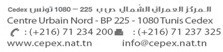 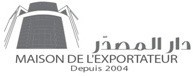 	Page 1/3                                                                                                      Page 2/3                                                                                                                                                CACHET ET SIGNATURE DE L’ENTREPRISE                                                                                                                                                                                                                                                                                                                                              Fait-le :                       	                                                                       Nom et Prénom :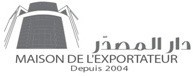 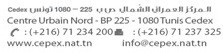                                                                   Page 3/3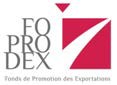 FOPRMULAIRE DEMANDE DE SOUTIEN FOPRODEX :Recrutement d’un cadreVersion 07/2016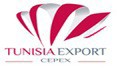 RESERVEE A L’ADMINISTRATIONRESERVEE A L’ADMINISTRATIONRESERVEE A L’ADMINISTRATIONRESERVEE A L’ADMINISTRATIONN° Bureau d’ordre :Date dépôt :Avis d’approbation :Conforme	Non conforme	IncompletConforme	Non conforme	IncompletConforme	Non conforme	IncompletMotif :Sous réserves de contrôleSous réserves de contrôleSous réserves de contrôleSous réserves de contrôleINFORMATIONS GENERALESINFORMATIONS GENERALESINFORMATIONS GENERALESINFORMATIONS GENERALESCode en douane :Matricule Fiscal :Raison sociale :Adresse :Code Postal :Secteur d’activités :Téléphone :Fax :Site Web :Email :Personne à contacter :GSM :COUT ESTIMATIF DE L’ACTIONCOUT ESTIMATIF DE L’ACTIONCOUT ESTIMATIF DE L’ACTIONCOUT ESTIMATIF DE L’ACTIONCOUT ESTIMATIF DE L’ACTIONCOUT ESTIMATIF DE L’ACTIONRecrutéNom et PrénomDiplômeDate de début du   contrat de travailDate fin du contrat de travailRémunération accordéeRecruté 1Recruté 2FOPRMULAIRE DEMANDE DE SOUTIEN FOPRODEX :Recrutement d’un cadreVersion 07/2016ACTIVITE DE L’ENTREPRISEACTIVITE DE L’ENTREPRISEACTIVITE DE L’ENTREPRISEACTIVITE DE L’ENTREPRISEDescription de l’activité de l’entreprise en citant les points forts et les faiblesses :Description de l’activité de l’entreprise en citant les points forts et les faiblesses :Description de l’activité de l’entreprise en citant les points forts et les faiblesses :Description de l’activité de l’entreprise en citant les points forts et les faiblesses :Chiffre d’affaires à l’export de l’entreprise pendant les 3 dernières années :Chiffre d’affaires à l’export de l’entreprise pendant les 3 dernières années :Chiffre d’affaires à l’export de l’entreprise pendant les 3 dernières années :Chiffre d’affaires à l’export de l’entreprise pendant les 3 dernières années :AnnéeCA Export (en DT)Principaux Produits /services exportésPrincipaux marchésN  Année précédenteN -1  N-2REMARQUES IMPORTANTESLe FOPRODEX est  un fond public  ayant  pour objectif de soutenir les entreprises  dans  leur démarche d’internationalisation et de consolidation de marchés extérieurs.Seules sont éligibles les personnes physiques ou morales résidentes, agrées, produisant et/ ou exportant des produits ou services tunisiens d’une manière régulière.La subvention pour le recrutement des cadres au sein de l’entreprise est plafonnée à deux recrutements durant la vie de la société ; elle est accordée avec effet dégressif pendant 3 ou 5 ans selon l’implantation géographique de l’entreprise. Toute  demande de soutien doit faire l’objet d’un dossier comportant les pièces énumérées ci-après  qui sera examinée par la  Commission  du FOPRODEX ; en cas d’approbation une décision d’octroi de subvention sera signée par M. le Ministre du Commerce et transmise à l’entreprise.Il est impératif de déposer le dossier de demande avant la date de réalisation de l’action.En absence de notification 60 jours après le dépôt de votre dossier, l’entreprise est tenue de contacter les services du FOPRODEX.En cas de notification de la part des services FOPRODEX pour une demande de complément de dossier, l’entreprise est tenue de fournir les pièces demandées dans un délai de 15 jours; en cas de non réponse, le dossier sera classé non conforme et sera refusé.Le cadre recruté au sein d’une entreprise n’ayant pas réalisé d’exportation doit être impérativement affecté dans la cellule export de l’entreprise ; un suivi sera assuré par la commission du FOPRODEX pour évaluer l’effort entrepris par la société pour le développement de ses exportations.Pour les entreprises réalisant des exportations, cette exigence n’est pas obligatoire ; l’entreprise peut affecter la nouvelle recrue au sein du département qui lui semble convenable.Toute fausse déclaration de l’entreprise peut conduire à   des poursuites judicaires et engendrera systématiquement l’inéligibilité à toutes   les formes d’assistance financière du FOPRODEX pendant 3 années après validation de la décision par la commission du FOPRODEX.Les services  du FOPRODEX n’assumeront aucune responsabilité pour les refus de dossiers en raison du manquement à ces exigences.FOPRMULAIRE DEMANDE DE SOUTIEN FOPRODEX :Recrutement d’un cadreVersion 07/2016PIECES A FOURNIR AU DEPOT DE LA DEMANDEPECES A FOURNIR APRES L’APPROBATION Dossier juridique de votre entreprise pour votre première demande d’aide comprenant :-Profil de l’opérateur (téléchargeable auprès du site du CEPEX).-Copie du statut.-Copie de l’agrément de constitution (carte professionnelle pour les artisans).-Copie des identifications fiscale et douanière.-Copie du registre de commerce (datée maximum de 6 mois à partir de la date de dépôt du dossier). Formulaire « Demande de soutien FOPRODEX: Recrutement d’un cadre ». Copie de la carte d’identité de(s) recruté(s). Copie conforme du diplôme universitaire qui doit être reconnu par le Ministère de l’enseignement supérieur.  Contrat de recrutement couvrant une période de travail projetée de 3 ans au minimum avec signature légalisée et prenant effet après la date de dépôt de la demande de subvention aux services du FOPRODEX.   Reçu de paiement d’une valeur de 50 DT aux services administratifs du CEPEX correspondant aux frais de traitement du dossier.  Formulaire « Demande de déblocage FOPRODEX: Recrutement d’un cadre) ». Copie de la décision. Les bulletins de paie. Les déclarations CNSS trimestrielles du salarié.NB : Les formulaires indiqués en gras sont téléchargeables du site web du CEPEX; suivre le chemin ci-après :Site Web du CEPEX : www.tunisiaexport.tn              Appui à l’export             Foprodex              Procédures à suivre.NB : Les formulaires remplis à la main et ne comportant pas les données demandées ne seront pas acceptés.NB : Les formulaires indiqués en gras sont téléchargeables du site web du CEPEX; suivre le chemin ci-après :Site Web du CEPEX : www.tunisiaexport.tn              Appui à l’export             Foprodex              Procédures à suivre.NB : Les formulaires remplis à la main et ne comportant pas les données demandées ne seront pas acceptés.